St Mary’s Catholic Primary School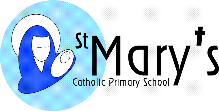 Faith Supplementary Information Form 2022-23To be completed only where a parent is seeking admissions priority on faith criteria.Where there are more applications than there are places, we will prioritise applications where a faith criterion has been met. Please complete and return this form to the school by 15 January 2022 or as soon as possible thereafter for admissions at the start of the Reception year.You must also complete a Local Authority Common Application Form www.cornwall.gov.uk/admissionsPlease read the admissions policy, including definitions, before completing this form.Please tick box if it describes your child’s circumstances.I confirm that I have submitted a Local Authority Common Application Form.Privacy and Data Protection:Your personal data is being used by the school and Cornwall County Council for the purposes of an application for admission to school.       We undertake to ensure your personal data will only be used in accordance with our privacy notice which can be accessed on the school website and at www.cornwall.gov.ukPlease confirm that you give your consent to the school and Council using your personal data as outlined in our privacy notice, by signing below. You have the right to withdraw your consent at any time.  Should you wish to withdraw consent, please contact Council’s Admissions Team at 0300 1234 101 schooladmissions@cornwall.gov.uk.If you wish to exercise any of your rights under the General Data Protection Regulation, please contact the Council’s Data Protection Officer at 01872 326424 or at dataprotection@cornwall.gov.uk.For more information about data protection contact the school.10 ‘Children of other Christian denominations’ means children who belong to other churches and ecclesial communities which acknowledge God’s revelation in Christ, confess the Lord Jesus Christ as God and Saviour according to the Scriptures and, in obedience to God’s will and in the power of the Holy Spirit commit themselves: to seek a deepening of their communion with Christ and with one another in the Church, which is his body; and to fulfil their mission to proclaim the Gospel by common witness and service to the world to the glory of the one God, Father, Son and Holy Spirit. An ecclesial community which, on principle, has no credal statements in its tradition is included if it manifests faith in Christ as witnessed to in the Scriptures and is committed to working in the spirit of the above. All members of Churches Together in England (CTE) and Churches Together in Wales (CYTUN) are deemed to be included in the above definition, as are all other churches and ecclesial communities that are in membership of any local Churches Together Group (by whatever title) on the above basis. Evidence will be by a completed Faith Supplementary information Form.11 Evidence will be by a completed Faith Supplementary information Form, together with a Baptism Certificate, a Certificate of Dedication or verification by a minister of religion for that faith.Once you have completed Part A, please pass the form to your priest, minister, faith leader or church official who should complete Part B and return it to the school. Only where both parts are completed, and the form is returned can your application be prioritised accordingly. If you don’t return this form, your application will be considered under the “non-faith” criteria.If you are providing a copy of a Baptismal Certificate or a Certificate of Dedication, it is not necessary to have Part B completed.From your knowledge, please tick box if it describes the child’s circumstances:I confirm that the information provided above is accurate.Privacy and Data Protection:Your personal data is being used by the school and Cornwall County Council’s Admissions Service for the purposes of an application for admission to school. We undertake to ensure your personal data will only be used in accordance with our privacy notice which can be accessed at www.cornwall.gov.ukPlease confirm that you give your consent to the School and Council using your personal data as outlined in our privacy notice, by signing below. You have the right to withdraw your consent at any time. Should you wish to withdraw consent, please contact the Admissions Team at 0300 1234 101 schooladmissions@cornwall.gov.uk. If you wish to exercise any of your rights under the General Data Protection Regulations, please contact the Council’s Data Protection Officer at 01872 326424 or at dataprotection@cornwall.gov.uk.Thank you for your assistance in completing this Supplementary Information Form. Please note that if a family is  refused a place at the school and appeals against the decision, this form may be used as evidence at the appeal.Please return this form to: St Mary’s Catholic Primary School, Mongleath Rd. Falmouth, Cornwall, TR11 4PW12 ‘Children of other Christian denominations’ means children who belong to other churches and ecclesial communities which acknowledge God’s revelation in Christ, confess the Lord Jesus Christ as God and Saviour according to the Scriptures and, in obedience to God’s will and in the power of the Holy Spirit commit themselves: to seek a deepening of their communion with Christ and with one another in the Church, which is his body; and to fulfil their mission to proclaim the Gospel by common witness and service to the world to the glory of the one God, Father, Son and Holy Spirit. An ecclesial community which, on principle, has no credal statements in its tradition is included if it manifests faith in Christ as witnessed to in the Scriptures and is committed to working in the spirit of the above. All members of Churches Together in England (CTE) and Churches Together in Wales (CYTUN) are deemed to be included in the above definition, as are all other churches and ecclesial communities that are in membership of any local Churches Together Group (by whatever title) on the above basis. Evidence will be by a completed Faith Supplementary information Form.13 Evidence will be by a completed Faith Supplementary information Form, together with a Baptism Certificate, a Certificate of Dedication or verification by a minister of religion for that faith.PART A – to be completed by the parentPART A – to be completed by the parentFull name of childDate of BirthCriterion 3Priority will next be given to children who are Baptised Catholic.6Criterion 5Priority will next be given to children of other Christian denominations10 whose membership is evidenced by a minister of religion.Criterion 6Priority will next be given to children of other faiths11 whose membership is evidenced by a religious leader.8I attach a copy of the Baptismal Certificate or a Certificate of Dedication.I attach a copy of the Baptismal Certificate or a Certificate of Dedication.Parent’s nameDatePlease sign hereContact	Telephone	& EmailPART B – to be completed by a Church Priest or Minister to confirm eligibility where a Baptism Certificate or Certificate of Dedication is not providedPART B – to be completed by a Church Priest or Minister to confirm eligibility where a Baptism Certificate or Certificate of Dedication is not providedFull name of childChurchPriest or ministerAddressTelephoneCriterion 3Priority will next be given to children who are Baptised Catholic.6Criterion 5Priority will next be given to children of other Christian denominations12 whose membership is evidenced by a minister of religion.Criterion 6Priority will next be given to children of other faiths13 whose membership is evidenced by a religious leader.8Please sign hereYour nameDate